Приложение 0.1__________________________________1 Зарегистрировано Минюстом России 12.02.2016 г., регистрационный N 41072, с изменениями, внесенными Указаниями Банка России от 01.06.2016 г. N 4032-У (зарегистрировано Минюстом России 27.06.2016 г., регистрационный N 42648), от 21.08.2017 г. N 4500-У (зарегистрировано Минюстом России 08.09.2017 г., регистрационный N 48112).* под суммой возврата страховой премии понимается уплаченная единовременно страховая премия или сумма уплаченных страховых взносов при рассроченной уплате** в соответствии с п.п. 4.1, 4.5 Письма Банка России от 31.10.2022 №53-8-1/1497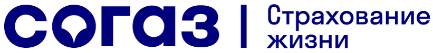 Ключевой информационный документоб условиях договора добровольного страхования№ ___________________ от __.__.____ г., заключенного по программе страхования «ПРОФЕССИОНАЛЬНАЯ ЗАЩИТА»,  подготовлен на основании Полисных условий страхования жизни и здоровья на случай профессиональной непригодности «ПРОФЕССИОНАЛЬНАЯ ЗАЩИТА» (далее – Полисные условия)Ключевой информационный документоб условиях договора добровольного страхования№ ___________________ от __.__.____ г., заключенного по программе страхования «ПРОФЕССИОНАЛЬНАЯ ЗАЩИТА»,  подготовлен на основании Полисных условий страхования жизни и здоровья на случай профессиональной непригодности «ПРОФЕССИОНАЛЬНАЯ ЗАЩИТА» (далее – Полисные условия)Ключевой информационный документоб условиях договора добровольного страхования№ ___________________ от __.__.____ г., заключенного по программе страхования «ПРОФЕССИОНАЛЬНАЯ ЗАЩИТА»,  подготовлен на основании Полисных условий страхования жизни и здоровья на случай профессиональной непригодности «ПРОФЕССИОНАЛЬНАЯ ЗАЩИТА» (далее – Полисные условия)QR-код(штриховой код содержит адрес страницы сайта страховщика для прямого доступа к полисным условиям добровольного страхования, на основании которых подготовлен данный ключевой информационный документ)Полисные условия на сайте Страховщика: <ссылка >Страховщик:Общество с ограниченной ответственностью «Страховая компания СОГАЗ-ЖИЗНЬ»107078, г. Москва, проспект Академика Сахарова, дом 10 101000, г. Москва, Уланский пер., д. 22, стр. 2Электронная почта: life@sogaz-life.ru(адреса для направления юридически важных сообщений)Общество с ограниченной ответственностью «Страховая компания СОГАЗ-ЖИЗНЬ»107078, г. Москва, проспект Академика Сахарова, дом 10 101000, г. Москва, Уланский пер., д. 22, стр. 2Электронная почта: life@sogaz-life.ru(адреса для направления юридически важных сообщений)Общество с ограниченной ответственностью «Страховая компания СОГАЗ-ЖИЗНЬ»107078, г. Москва, проспект Академика Сахарова, дом 10 101000, г. Москва, Уланский пер., д. 22, стр. 2Электронная почта: life@sogaz-life.ru(адреса для направления юридически важных сообщений)Раздел I. ЧТО ЗАСТРАХОВАНО?Раздел I. ЧТО ЗАСТРАХОВАНО?Раздел I. ЧТО ЗАСТРАХОВАНО?Раздел I. ЧТО ЗАСТРАХОВАНО?1. ДОЖИТИЕ (п. 5.1.2. Полисных условий).2. СМЕРТЬ по любой причине (п. 5.1.1. Полисных условий).3. ПРОФЕССИОНАЛЬНАЯ НЕПРИГОДНОСТЬ (п.5.1.3. Полисных условий).4. СМЕРТЬ в результате катастрофы на пассажирском авиационном, морском, железнодорожном транспорте (п.5.1.4. Полисных условий).1. ДОЖИТИЕ (п. 5.1.2. Полисных условий).2. СМЕРТЬ по любой причине (п. 5.1.1. Полисных условий).3. ПРОФЕССИОНАЛЬНАЯ НЕПРИГОДНОСТЬ (п.5.1.3. Полисных условий).4. СМЕРТЬ в результате катастрофы на пассажирском авиационном, морском, железнодорожном транспорте (п.5.1.4. Полисных условий).1. ДОЖИТИЕ (п. 5.1.2. Полисных условий).2. СМЕРТЬ по любой причине (п. 5.1.1. Полисных условий).3. ПРОФЕССИОНАЛЬНАЯ НЕПРИГОДНОСТЬ (п.5.1.3. Полисных условий).4. СМЕРТЬ в результате катастрофы на пассажирском авиационном, морском, железнодорожном транспорте (п.5.1.4. Полисных условий).1. ДОЖИТИЕ (п. 5.1.2. Полисных условий).2. СМЕРТЬ по любой причине (п. 5.1.1. Полисных условий).3. ПРОФЕССИОНАЛЬНАЯ НЕПРИГОДНОСТЬ (п.5.1.3. Полисных условий).4. СМЕРТЬ в результате катастрофы на пассажирском авиационном, морском, железнодорожном транспорте (п.5.1.4. Полисных условий).Раздел II. ЧТО НЕ ЗАСТРАХОВАНО?Раздел II. ЧТО НЕ ЗАСТРАХОВАНО?Раздел II. ЧТО НЕ ЗАСТРАХОВАНО?Раздел II. ЧТО НЕ ЗАСТРАХОВАНО?1. Страховщик освобождается от страховой выплаты: 1.1. Уведомление Страховщика о наступлении события, имеющего признаки Страхового случая, произведено в срок свыше 30 (Тридцати) календарных дней (п. 11.3. Полисных условий).1.2. если случай причинения вреда жизни или здоровью (п. 11.12. Полисных условий) наступил вследствие: - воздействия ядерного взрыва, радиации или радиоактивного заражения; - военных действий, а также манёвров или иных военных мероприятий; - гражданской войны, народных волнений всякого рода или забастовок.2. По рискам причинения вреда жизни и здоровью не признаются Страховыми случаями события, наступившие: - в период приостановления действия страховой защиты по Договору страхования в связи с призывом Страхователя в Вооруженные силы Российской Федерации (срочная служба); - наступившее в результате алкогольной болезни, алкогольного поражения органов и систем органов, в том числе, алкогольной кардиомиопатии, алкогольного поражения печени, алкогольного поражения почек, алкогольного поражения поджелудочной железы, алкогольной энцефалопатия и всех иных заболеваний, возникающих при употреблении (однократном и/или постоянном/длительном употреблении) алкоголя и его суррогатов или в результате отравления алкоголем и его суррогатами, наркотическими, психотропными или иными опьяняющими веществами; - наступившие в результате заболевания и/или патологического состояния и/или травмы установленных / зафиксированных у Страхователя (Застрахованного лица) до заключения Договора страхования, и о которых не было письменно сообщено Страховщику при заключении Договора страхования; - совершения Страхователем (Застрахованным лицом) самоубийства, если к этому времени договор страхования действовал менее двух лет, а также иных случаев умышленного причинения телесных повреждений Страхователем (Застрахованным лицом) самому себе, кроме случаев, когда Страхователь (Застрахованное лицо) был доведен до этого противоправными действиями третьих лиц.Полный перечень событий, не являющихся страховым случаем (исключений из страхового покрытия), содержится в п.п.5.3, 5.2.3.б) Полисных условий.1. Страховщик освобождается от страховой выплаты: 1.1. Уведомление Страховщика о наступлении события, имеющего признаки Страхового случая, произведено в срок свыше 30 (Тридцати) календарных дней (п. 11.3. Полисных условий).1.2. если случай причинения вреда жизни или здоровью (п. 11.12. Полисных условий) наступил вследствие: - воздействия ядерного взрыва, радиации или радиоактивного заражения; - военных действий, а также манёвров или иных военных мероприятий; - гражданской войны, народных волнений всякого рода или забастовок.2. По рискам причинения вреда жизни и здоровью не признаются Страховыми случаями события, наступившие: - в период приостановления действия страховой защиты по Договору страхования в связи с призывом Страхователя в Вооруженные силы Российской Федерации (срочная служба); - наступившее в результате алкогольной болезни, алкогольного поражения органов и систем органов, в том числе, алкогольной кардиомиопатии, алкогольного поражения печени, алкогольного поражения почек, алкогольного поражения поджелудочной железы, алкогольной энцефалопатия и всех иных заболеваний, возникающих при употреблении (однократном и/или постоянном/длительном употреблении) алкоголя и его суррогатов или в результате отравления алкоголем и его суррогатами, наркотическими, психотропными или иными опьяняющими веществами; - наступившие в результате заболевания и/или патологического состояния и/или травмы установленных / зафиксированных у Страхователя (Застрахованного лица) до заключения Договора страхования, и о которых не было письменно сообщено Страховщику при заключении Договора страхования; - совершения Страхователем (Застрахованным лицом) самоубийства, если к этому времени договор страхования действовал менее двух лет, а также иных случаев умышленного причинения телесных повреждений Страхователем (Застрахованным лицом) самому себе, кроме случаев, когда Страхователь (Застрахованное лицо) был доведен до этого противоправными действиями третьих лиц.Полный перечень событий, не являющихся страховым случаем (исключений из страхового покрытия), содержится в п.п.5.3, 5.2.3.б) Полисных условий.1. Страховщик освобождается от страховой выплаты: 1.1. Уведомление Страховщика о наступлении события, имеющего признаки Страхового случая, произведено в срок свыше 30 (Тридцати) календарных дней (п. 11.3. Полисных условий).1.2. если случай причинения вреда жизни или здоровью (п. 11.12. Полисных условий) наступил вследствие: - воздействия ядерного взрыва, радиации или радиоактивного заражения; - военных действий, а также манёвров или иных военных мероприятий; - гражданской войны, народных волнений всякого рода или забастовок.2. По рискам причинения вреда жизни и здоровью не признаются Страховыми случаями события, наступившие: - в период приостановления действия страховой защиты по Договору страхования в связи с призывом Страхователя в Вооруженные силы Российской Федерации (срочная служба); - наступившее в результате алкогольной болезни, алкогольного поражения органов и систем органов, в том числе, алкогольной кардиомиопатии, алкогольного поражения печени, алкогольного поражения почек, алкогольного поражения поджелудочной железы, алкогольной энцефалопатия и всех иных заболеваний, возникающих при употреблении (однократном и/или постоянном/длительном употреблении) алкоголя и его суррогатов или в результате отравления алкоголем и его суррогатами, наркотическими, психотропными или иными опьяняющими веществами; - наступившие в результате заболевания и/или патологического состояния и/или травмы установленных / зафиксированных у Страхователя (Застрахованного лица) до заключения Договора страхования, и о которых не было письменно сообщено Страховщику при заключении Договора страхования; - совершения Страхователем (Застрахованным лицом) самоубийства, если к этому времени договор страхования действовал менее двух лет, а также иных случаев умышленного причинения телесных повреждений Страхователем (Застрахованным лицом) самому себе, кроме случаев, когда Страхователь (Застрахованное лицо) был доведен до этого противоправными действиями третьих лиц.Полный перечень событий, не являющихся страховым случаем (исключений из страхового покрытия), содержится в п.п.5.3, 5.2.3.б) Полисных условий.1. Страховщик освобождается от страховой выплаты: 1.1. Уведомление Страховщика о наступлении события, имеющего признаки Страхового случая, произведено в срок свыше 30 (Тридцати) календарных дней (п. 11.3. Полисных условий).1.2. если случай причинения вреда жизни или здоровью (п. 11.12. Полисных условий) наступил вследствие: - воздействия ядерного взрыва, радиации или радиоактивного заражения; - военных действий, а также манёвров или иных военных мероприятий; - гражданской войны, народных волнений всякого рода или забастовок.2. По рискам причинения вреда жизни и здоровью не признаются Страховыми случаями события, наступившие: - в период приостановления действия страховой защиты по Договору страхования в связи с призывом Страхователя в Вооруженные силы Российской Федерации (срочная служба); - наступившее в результате алкогольной болезни, алкогольного поражения органов и систем органов, в том числе, алкогольной кардиомиопатии, алкогольного поражения печени, алкогольного поражения почек, алкогольного поражения поджелудочной железы, алкогольной энцефалопатия и всех иных заболеваний, возникающих при употреблении (однократном и/или постоянном/длительном употреблении) алкоголя и его суррогатов или в результате отравления алкоголем и его суррогатами, наркотическими, психотропными или иными опьяняющими веществами; - наступившие в результате заболевания и/или патологического состояния и/или травмы установленных / зафиксированных у Страхователя (Застрахованного лица) до заключения Договора страхования, и о которых не было письменно сообщено Страховщику при заключении Договора страхования; - совершения Страхователем (Застрахованным лицом) самоубийства, если к этому времени договор страхования действовал менее двух лет, а также иных случаев умышленного причинения телесных повреждений Страхователем (Застрахованным лицом) самому себе, кроме случаев, когда Страхователь (Застрахованное лицо) был доведен до этого противоправными действиями третьих лиц.Полный перечень событий, не являющихся страховым случаем (исключений из страхового покрытия), содержится в п.п.5.3, 5.2.3.б) Полисных условий.Раздел III. ТЕРРИТОРИЯ СТРАХОВАНИЯРаздел III. ТЕРРИТОРИЯ СТРАХОВАНИЯРаздел III. ТЕРРИТОРИЯ СТРАХОВАНИЯРаздел III. ТЕРРИТОРИЯ СТРАХОВАНИЯСтрахование действует на территории Весь мир.Страхование действует на территории Весь мир.Страхование действует на территории Весь мир.Страхование действует на территории Весь мир.Раздел IV. КАК ПОЛУЧИТЬ СТРАХОВУЮ ВЫПЛАТУ?Раздел IV. КАК ПОЛУЧИТЬ СТРАХОВУЮ ВЫПЛАТУ?Раздел IV. КАК ПОЛУЧИТЬ СТРАХОВУЮ ВЫПЛАТУ?Раздел IV. КАК ПОЛУЧИТЬ СТРАХОВУЮ ВЫПЛАТУ?Заявление об осуществлении страховой выплаты подается в течение 35 (тридцати пяти) дней, считая от даты, наступления события, имеющего признаки Страхового случая. При этом устанавливаемый Договором срок уведомления Страховщика не может быть менее 30 (тридцати) дней (п.11.3 Полисных условий).Для получения страховой выплаты требуется представить документы, перечисленные в разделе «12. Документы, представляемые страховщику при наступлении события, имеющего признаки страхового случая» Полисных условий.Страховая выплата осуществляется в течение 30 (тридцати) рабочих дней со дня представления указанных документов (получения Страховщиком всех необходимых документов, указанных в разделе 12 Полисных условий, а также любых иных письменных документов, которые могут быть запрошены Страховщиком дополнительно в связи с урегулированием требования Страхователя (Застрахованного лица) либо Выгодоприобретателя (наследника Застрахованного лица)) (п.11.9 Полисных условий).Заявление об осуществлении страховой выплаты подается в течение 35 (тридцати пяти) дней, считая от даты, наступления события, имеющего признаки Страхового случая. При этом устанавливаемый Договором срок уведомления Страховщика не может быть менее 30 (тридцати) дней (п.11.3 Полисных условий).Для получения страховой выплаты требуется представить документы, перечисленные в разделе «12. Документы, представляемые страховщику при наступлении события, имеющего признаки страхового случая» Полисных условий.Страховая выплата осуществляется в течение 30 (тридцати) рабочих дней со дня представления указанных документов (получения Страховщиком всех необходимых документов, указанных в разделе 12 Полисных условий, а также любых иных письменных документов, которые могут быть запрошены Страховщиком дополнительно в связи с урегулированием требования Страхователя (Застрахованного лица) либо Выгодоприобретателя (наследника Застрахованного лица)) (п.11.9 Полисных условий).Заявление об осуществлении страховой выплаты подается в течение 35 (тридцати пяти) дней, считая от даты, наступления события, имеющего признаки Страхового случая. При этом устанавливаемый Договором срок уведомления Страховщика не может быть менее 30 (тридцати) дней (п.11.3 Полисных условий).Для получения страховой выплаты требуется представить документы, перечисленные в разделе «12. Документы, представляемые страховщику при наступлении события, имеющего признаки страхового случая» Полисных условий.Страховая выплата осуществляется в течение 30 (тридцати) рабочих дней со дня представления указанных документов (получения Страховщиком всех необходимых документов, указанных в разделе 12 Полисных условий, а также любых иных письменных документов, которые могут быть запрошены Страховщиком дополнительно в связи с урегулированием требования Страхователя (Застрахованного лица) либо Выгодоприобретателя (наследника Застрахованного лица)) (п.11.9 Полисных условий).Заявление об осуществлении страховой выплаты подается в течение 35 (тридцати пяти) дней, считая от даты, наступления события, имеющего признаки Страхового случая. При этом устанавливаемый Договором срок уведомления Страховщика не может быть менее 30 (тридцати) дней (п.11.3 Полисных условий).Для получения страховой выплаты требуется представить документы, перечисленные в разделе «12. Документы, представляемые страховщику при наступлении события, имеющего признаки страхового случая» Полисных условий.Страховая выплата осуществляется в течение 30 (тридцати) рабочих дней со дня представления указанных документов (получения Страховщиком всех необходимых документов, указанных в разделе 12 Полисных условий, а также любых иных письменных документов, которые могут быть запрошены Страховщиком дополнительно в связи с урегулированием требования Страхователя (Застрахованного лица) либо Выгодоприобретателя (наследника Застрахованного лица)) (п.11.9 Полисных условий).Раздел V. КАК ВЕРНУТЬ СТРАХОВУЮ ПРЕМИЮ?Раздел V. КАК ВЕРНУТЬ СТРАХОВУЮ ПРЕМИЮ?Раздел V. КАК ВЕРНУТЬ СТРАХОВУЮ ПРЕМИЮ?Раздел V. КАК ВЕРНУТЬ СТРАХОВУЮ ПРЕМИЮ?Основания для возврата страховой премииОснования для возврата страховой премииСумма возврата страховой премии *Сумма возврата страховой премии *Отказ от договора добровольного страхования в течение 14 календарных дней со дня его заключения в соответствии с Указанием Банка России от 20 ноября 2015 года N 3854-У "О минимальных (стандартных) требованиях к условиям и порядку осуществления отдельных видов добровольного страхования"1Отказ от договора добровольного страхования в течение 14 календарных дней со дня его заключения в соответствии с Указанием Банка России от 20 ноября 2015 года N 3854-У "О минимальных (стандартных) требованиях к условиям и порядку осуществления отдельных видов добровольного страхования"1100% от страховой премии - при отказе от договора добровольного страхования до даты начала действия страхования; 100% от страховой премии, - при отказе от договора добровольного страхования после даты начала действия страхования. В соответствии с п.1 Указания Банка России от 20.11.2015 г. № 3854-У возврат страхователю уплаченной страховой премии производится «при отсутствии в данном периоде событий, имеющих признаки страхового случая».100% от страховой премии - при отказе от договора добровольного страхования до даты начала действия страхования; 100% от страховой премии, - при отказе от договора добровольного страхования после даты начала действия страхования. В соответствии с п.1 Указания Банка России от 20.11.2015 г. № 3854-У возврат страхователю уплаченной страховой премии производится «при отсутствии в данном периоде событий, имеющих признаки страхового случая».Отказ от договора добровольного страхования в случае ненадлежащего информирования об условиях страхованияОтказ от договора добровольного страхования в случае ненадлежащего информирования об условиях страхования100% от страховой премии за вычетом части страховой премии, исчисляемой пропорционально времени, в течение которого действовало страхование (кроме договоров страхования, по которым были осуществлены выплаты по страховым случаям или направлено заявление о выплате). ** 100% от страховой премии за вычетом части страховой премии, исчисляемой пропорционально времени, в течение которого действовало страхование (кроме договоров страхования, по которым были осуществлены выплаты по страховым случаям или направлено заявление о выплате). ** Иные случаи Иные случаи НетНетВ иных случаях страховая премия возврату не подлежит.В иных случаях страховая премия возврату не подлежит.В иных случаях страховая премия возврату не подлежит.В иных случаях страховая премия возврату не подлежит.При расторжении Договора страхования по инициативе Страхователя (кроме отказа от Договора страхования в случае ненадлежащего информирования об условиях страхования) или в случае досрочного прекращения Договора страхования в связи со смертью Застрахованного лица, не признанной Страховым случаем, Страхователю выплачивается выкупная сумма, установленная в договоре страхования (п.8.13 Полисных условий).При расторжении Договора страхования по инициативе Страхователя (кроме отказа от Договора страхования в случае ненадлежащего информирования об условиях страхования) или в случае досрочного прекращения Договора страхования в связи со смертью Застрахованного лица, не признанной Страховым случаем, Страхователю выплачивается выкупная сумма, установленная в договоре страхования (п.8.13 Полисных условий).При расторжении Договора страхования по инициативе Страхователя (кроме отказа от Договора страхования в случае ненадлежащего информирования об условиях страхования) или в случае досрочного прекращения Договора страхования в связи со смертью Застрахованного лица, не признанной Страховым случаем, Страхователю выплачивается выкупная сумма, установленная в договоре страхования (п.8.13 Полисных условий).При расторжении Договора страхования по инициативе Страхователя (кроме отказа от Договора страхования в случае ненадлежащего информирования об условиях страхования) или в случае досрочного прекращения Договора страхования в связи со смертью Застрахованного лица, не признанной Страховым случаем, Страхователю выплачивается выкупная сумма, установленная в договоре страхования (п.8.13 Полисных условий).Возврат страховой премии осуществляется в течение: 10 рабочих дней со дня получения Страховщиком письменного заявления Страхователя об отказе от договора страхования (кроме отказа от Договора страхования в случае ненадлежащего информирования об условиях страхования) в течение 14 календарных дней со дня его заключения (п.8.14 Полисных условий); 7 рабочих дней со дня получения заявления Страхователя об отказе от договора страхования в случае ненадлежащего информирования об условиях страхования (п.9.4.9 Полисных условий); 30 календарных дней с даты получения Страховщиком Заявления Страхователя о досрочном прекращении Договора страхования или получения полного комплекта документов в связи со смертью Застрахованного лица, не признанной Страховым случаем (п.8.13.4 Полисных условий).Возврат страховой премии осуществляется в течение: 10 рабочих дней со дня получения Страховщиком письменного заявления Страхователя об отказе от договора страхования (кроме отказа от Договора страхования в случае ненадлежащего информирования об условиях страхования) в течение 14 календарных дней со дня его заключения (п.8.14 Полисных условий); 7 рабочих дней со дня получения заявления Страхователя об отказе от договора страхования в случае ненадлежащего информирования об условиях страхования (п.9.4.9 Полисных условий); 30 календарных дней с даты получения Страховщиком Заявления Страхователя о досрочном прекращении Договора страхования или получения полного комплекта документов в связи со смертью Застрахованного лица, не признанной Страховым случаем (п.8.13.4 Полисных условий).Возврат страховой премии осуществляется в течение: 10 рабочих дней со дня получения Страховщиком письменного заявления Страхователя об отказе от договора страхования (кроме отказа от Договора страхования в случае ненадлежащего информирования об условиях страхования) в течение 14 календарных дней со дня его заключения (п.8.14 Полисных условий); 7 рабочих дней со дня получения заявления Страхователя об отказе от договора страхования в случае ненадлежащего информирования об условиях страхования (п.9.4.9 Полисных условий); 30 календарных дней с даты получения Страховщиком Заявления Страхователя о досрочном прекращении Договора страхования или получения полного комплекта документов в связи со смертью Застрахованного лица, не признанной Страховым случаем (п.8.13.4 Полисных условий).Возврат страховой премии осуществляется в течение: 10 рабочих дней со дня получения Страховщиком письменного заявления Страхователя об отказе от договора страхования (кроме отказа от Договора страхования в случае ненадлежащего информирования об условиях страхования) в течение 14 календарных дней со дня его заключения (п.8.14 Полисных условий); 7 рабочих дней со дня получения заявления Страхователя об отказе от договора страхования в случае ненадлежащего информирования об условиях страхования (п.9.4.9 Полисных условий); 30 календарных дней с даты получения Страховщиком Заявления Страхователя о досрочном прекращении Договора страхования или получения полного комплекта документов в связи со смертью Застрахованного лица, не признанной Страховым случаем (п.8.13.4 Полисных условий).Раздел VI. КАК УРЕГУЛИРОВАТЬ СПОР ДО СУДА?Направить страховщику заявление (претензию) в письменной форме.В случае если страховщик не удовлетворил заявление (претензию) и при этом размер требований не превышает 500 000 (Пятьсот тысяч) рублей, до обращения в суд необходимо обратиться к уполномоченному по правам потребителей финансовых услуг (сайт: www.finombudsman.ru; адрес: 119017, г. Москва, Старомонетный пер., дом 3). Рассмотрение уполномоченным по правам потребителей финансовых услуг обращения потребителя финансовых услуг осуществляется бесплатно.